Szakdolgozat-feladat kiírás (BSc)Hallgató neve: ……………………………………………………	NEPTUN kódja: ………….Szak: Gépészmérnöki BScSzakdolgozatot kiadó és záróvizsgát szervező intézet: Savária Műszaki IntézetTémavezető neve: ………………………………………………	beosztása: ………………Üzemi konzulens neve: …………………………………………	beosztása: ………………Szakdolgozat címe: ………………………………..………………………………………..…………………………………………………..………….…………………….………………..Részletes feladatok: (4-6 pontban felsorolva, számuk értelemszerűen igazodik a szakdolgozat tartalmához)Szakirodalomi áttekintés és elemzés.… főfeladat.… főfeladat.… főfeladat.… főfeladat.Gazdasági/megvalósíthatósági/környezetvédelmi stb. összefoglaló értékelés.Szakdolgozat készítés helye: (vállalat/üzem/intézet/stb. megnevezése, címe) ..……………….…………………….……………………………………………………………………………..Feladat kiadásának időpontja:	20…. ………………… …...Beadási határidő:	20…. ………………… …...Beadási forma: 1 példány bekötve, és 1 CD/DVD.Összeállították:Szombathely, 20…. ……………. …….	………………………….………..	……………………………………..	üzemi konzulens	témavezetőJóváhagyta:Szombathely, 20…. ……………. …….		…………………….………………..		szakfelelős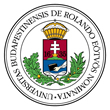 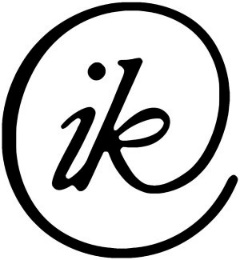 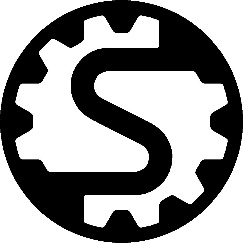 Eötvös Loránd TudományegyetemInformatikai KarSavaria Műszaki IntézetSzombathely